Publicado en - Ninguno - el 09/08/2021 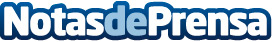 Claudia Corral nueva Country Manager de SunMedia en MéxicoLa adtech española líder en vídeo, mobile y native incorpora a Claudia Corral como Country Manager para liderar un equipo orientado a generar nuevas oportunidades y afianzar su posición en el mercado latinoamericanoDatos de contacto:Mónica Escobar 662018925Nota de prensa publicada en: https://www.notasdeprensa.es/claudia-corral-nueva-country-manager-de Categorias: Comunicación Marketing E-Commerce Nombramientos Recursos humanos http://www.notasdeprensa.es